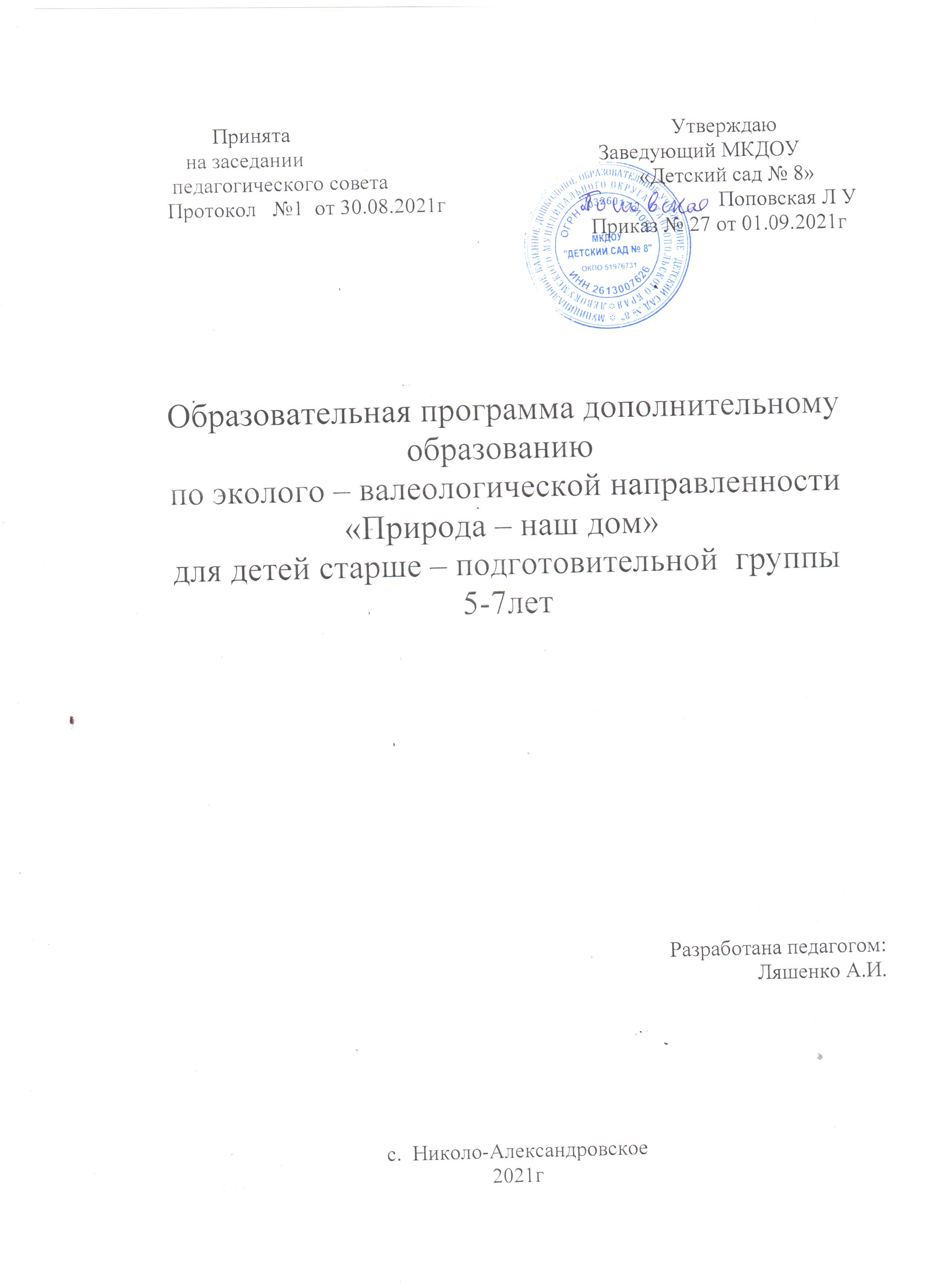  Принята                                                                       Утверждаюна заседании                                                       Заведующий МКДОУпедагогического совета                                               «Детский сад № 8»         Протокол   №1  от 30.08.2021г                                                   Поповская Л У                                                                                        Приказ № 27 от 01.09.2021г Образовательная программа дополнительному образованию по эколого – валеологической направленности «Природа – наш дом» для детей старше – подготовительной  группы 5-7летРазработана педагогом:Ляшенко А.И.с.  Николо-Александровское2021г                                                       Содержание.1. Целевой раздел1.1. Пояснительная записка Порядок организации и осуществления образовательной деятельности по дополнительным и общеобразовательным программам (порядок утвержден Приказом Министерства просвещения Российской Федерации от 9 ноября 2018 г. № 196) регулирует организацию и осуществление образовательной деятельности по дополнительной общеобразовательной общеразвивающей программе естественнонаучной  направленности «Природа  наш дом». Познавательное развитие предполагает развитие интересов детей, любознательности и познавательной мотивации; формирование познавательных действий, становление сознания; развитие воображения и творческой активности; формирование первичных представлений о себе, объектах окружающего мира, о свойствах и отношениях объектов окружающего мира, представлений о социокультурных ценностях нашего народа, о планете Земля как общем доме людей, об особенностях ее природы.               Образовательная деятельность по дополнительной общеобразовательной общеразвивающей программе естественнонаучной  направленности «Природа наш дом» направлена на:- обеспечение духовно-нравственного, гражданско-патриотического, трудового воспитания обучающихся; - социализацию и адаптацию воспитанников к жизни в обществе;- формирование общей культуры обучающихся;        Кружковая  работа  реализуется  в  совместной  деятельности с детьми. Образовательный  процесс  строится  на  принципе интеграции образовательных областей в соответствии с возрастными возможностями и особенностями воспитанников.        Дополнительная общеобразовательная общеразвивающая программа кружка «Природа наш дом» основана на парциальной программе С. Н. Николаевой «Юный эколог» для детей старшего возраста от 5  до 6 лет. Дополнительная общеобразовательная общеразвивающая программа естественнонаучной  направленности «Природа наш дом» ежегодно обновляется с учетом развития технологий, науки и культуры.                               Особенности обновления программы:            Углубленная работа с детьми по формированию их познавательной сферы способствовала разработке и внедрению в образовательный процесс 2021 – 2022 учебного  года  в старшей группе педагогической технологии по детскому экспериментированию. В ходе  работы стали разработка и апробация методического и дидактического материала, создание условий для организации детской экспериментальной деятельности, с помощью которой дети смогут познавать окружающую среду не только теоретически, но и на практике, используя накопленный опыт.Теоретико-методологической основой технологии являются труды:- в области психологии А.И. Савенкова; - в области педагогики С.Н. Николаевой.        Занятия с детьми старшего дошкольного возраста строятся по трем уровням реализации “исследовательского обучения” (по А.И. Савенкову):- педагог ставит проблему и намечает стратегию и тактику ее решения, само решение предстоит самостоятельно найти ребенку.- педагог ставит проблему, но метод ее решения ребенок ищет самостоятельно, (на этом уровне допускается коллективный поиск).- постановка проблемы, поиск методов ее исследования и разработки решения осуществляется детьми самостоятельно.Цель педагогической технологии по детскому экспериментированию:Способствовать развитию у детей познавательной активности, любознательности, стремления к познанию и размышлению.Задачи:1. Развивать у детей умение наблюдать, сравнивать, анализировать, описывать, строить предположения и предполагать способы их проверки, устанавливать причинно-следственные связи, эмоционально-ценностное отношение к окружающему миру2. Создавать предпосылки формирования у детей практических и умственных действий.3. Воспитывать в детях самостоятельность в поведении и приобретении знаний.4. Знакомить с различными физическими свойствами веществ (твердость, мягкость, сыпучесть, вязкость, плавучесть, растворимость).5. Развивать представления о некоторых факторах среды (свет, температура воздуха и её изменчивость; вода-переход в различные состояния: жидкое, твердое, газообразное их отличие друг от друга;  почва — состав, влажность, сухость).6. Расширять представление об использовании человеком факторов природной среды: солнце, земля, воздух, вода, растения и животные- для удовлетворения своих потребностей, о значимости воды и воздуха в жизни человека.7. Формировать опыт применения правил техники безопасности при проведении физических экспериментов.Формирование основ целостного мировидения детей, а также развитие познавательной активности в процессе детского экспериментирования будет успешно реализовано если:- будет осуществляться последовательный системный подход в процессе формирования у детей основ целостного мировидения;- более эффективно будет осуществляться сотрудничество педагога и ребенка; педагог во взаимоотношениях с детьми будет проявлять больше оптимизма, веры в его силы и поддерживает воспитанника;- создана соответствующая возрасту и требованиям предметно-развивающая среда.         Реализация дополнительной общеобразовательной  общеразвивающей программы «Природа наш дом» в 2021 – 2022 учебном  году  предусматривает использование мультимедийных и игровых технологий экологической грамотности.                           1.2.   Актуальность программы          Экологическое воспитание и образование детей – чрезвычайно актуальная проблема настоящего времени. Только экологическое мировоззрение и экологическая культура ныне живущих людей могут вывести планету и человечество из того состояния, в котором оно находится сейчас.         Формирование у детей ответственного отношения к природе – сложный и длительный процесс, поэтому я думаю, что целью экологического воспитания дошкольников должно стать формирование человека нового типа с новым экологическим мышлением, способным осознавать последствия своих действий по отношению к окружающей среде и умеющего жить в относительной гармонии с природой.          Экологическое воспитание как направление дошкольной педагогики в настоящее время становится одним из важных вопросов, реализуемых во многих дошкольных учреждениях. Ни для кого не секрет, что проблема загрязнения окружающей среды всё больше обращает на себя внимание современного общества. Поэтому актуальность охраны природы не подлежит сомнению. Воспитание у детей экологической грамотности всё больше выступает на первый план в современной системе образования.         Дошкольное детство – начальный этап формирования личности человека, его ценной ориентации в окружающем мире. В этот период закладывается позитивное отношение к природе, к себе и окружающим людям, поэтому формирование экологического сознания необходимо начинать с раннего возраста и продолжается всю жизнь.         Чтобы достичь начальных целей экологического воспитания, т.е. любви к живой и неживой природе, необходимо просветить ребенка, дать ему минимум знаний о растительном и животном мире, о среде, сформировать начальные нравственные понятия и экологически грамотное поведение.         Программа разработана в соответствии с Федеральными государственными образовательными стандартами (Приказ Министерства образования и науки Российской Федерации от 17 октября 2013г №1155), инновационной программой дошкольного образования «От рождения до школы» / под редакцией Н.Е. Вераксы, Т.С. Комаровой, М.А., Э.М. Дорофеевой. Также со следующими нормативными документами:- Федеральным законом «Об образовании в Российской Федерации»;- Концепцией модернизации российского образования;- Концепцией дошкольного воспитания;- Санитарными правилами и нормами СанПиН 1.2.3685-21 «Гигиенические нормативы и требования к обеспечению безопасности и (или) безвредности для человека факторов среды обитания» (утверждены Постановлением Главного государственного санитарного врача РФ от 28 января  2021 г. N 2);- Уставом ДОУ.- основной образовательной программой дошкольного образования ДОУ.                              1.3. Цель и задачи  программы.  Цель программы: Формирование экологической культуры, культуры здорового и безопасного образа жизни детей дошкольного возраста. Задачи: Формировать у детей представлений о географических особенностях их малой Родины. Уточнять, систематизировать и углублять знаний о растениях, животных и природных явлениях; о состоянии окружающей среды родного края. Систематизирование знаний воспитанников об основных группах животных и растений округа, среды обитания. Формирование способности сосредоточивать внимание на предметах ближайшего окружения и навыки наблюдать природные сезонные изменения, анализировать их, делать выводы. Формирование основ экологической культуры в процессе ознакомления с дошкольниками миром через практическую деятельность с живыми объектами, наблюдения, опыты, исследовательскую работу и работу с дидактическим материалом, формирование представлений о взаимосвязях в системе «Человек-природа» и в самой природе; Развитие интереса к миру природы. Воспитание чувства ответственности за состояние окружающей среды, эмоционального отношения к природным объектам. Формирование мотивов безопасного образа жизни и поведения ребенка, необходимость обучения быть здоровыми, формирование поведенческих навыков здорового образа жизни, умение применять для укрепления здоровья оздоровительную силу природы своего края. Повышение компетентности родителей по проблеме формирования у воспитанников экологической культуры, культуры здорового и безопасного образа жизни детей дошкольного возраста. Задачи развития экологических представлений у детейстаршей и подготовительной  группы.Образовательные: Формировать представления детей о многообразии живой и неживой природы. Объединять в группы растения и животных по признакам сходства (деревья, кустарники, рыбы, птицы, звери и т.д.). Формировать понимание связей и отношений, существующих в природе, и роли человека в них.Развивающие: Формировать у дошкольников интерес к природе, желание активно познавать и действовать с природными объектами с учётом избирательности и предпочтений детей. Формировать самостоятельность в процессе познавательно-исследовательской деятельности. Развивать самостоятельность детей в уходе за животными и растениями.Воспитательные: Воспитывать стремление сохранять и оберегать природный мир, видеть его красоту, следовать доступным экологическим правилам в деятельности и поведении. Воспитывать понимание и любовь ко всему живому. Задачи оздоровительной направленности. - Продолжать учить согласовывать свое поведение с факторами природной среды. - Формировать ответственное отношение к своему здоровью. - формировать культуру здорового и безопасного образа жизни.Задачи по развитию трудовых умений и навыков при ознакомлении с природой.- Продолжать заботиться о чистоте окружающего мира. - Продолжать работу по формированию умений и навыков по уходу за расте-ниями и животными. - Учить в коллективной деятельности самостоятельно планировать работу и разделять обязанности между собой. Задачи природоохранного направления. - Формировать ответственное отношение за создание необходимых условий жизни для себя и для всех живых организмов. - Формировать желание любоваться природой и беречь ее. - Побуждать активно применять на практике знания по охране природы. Задачи по формированию эстетических суждений о природе впроцессе участия в продуктивных видах деятельности.-Формировать  эстетическое  отношение  к окружающей  действительности. - Учить передавать свои эмоции, настроение по отношению к природе через изобразительную деятельность и художественный труд. Занятия проводятся 2 раза в месяц  первой половине дня со всей группой детей, чередуясь с образовательной деятельностью по ознакомлению с окружающим миром, длительность занятия составляет 25 минут (2 учебных часа в месяц, итого 18 учебных часа в год). Расписание занятий составлено для создания наиболее благоприятного режима труда и отдыха воспитанников, с учетом пожеланий детей, родителей (законных представителей), а также возрастных особенностей детей.Кружок по дополнительной общеобразовательной общеразвивающей программе «Природа – наш дом» имеет  эколого-валеологическую  направленность.  1.4. Принципы и подходы к формированию программы.  -принцип  сознательности, активности, самостоятельности  при  руководящей роли воспитателя; -принцип систематичности и последовательности; -принцип наглядности; -принцип доступности и посильности; -принцип учета возрастных особенностей детей;  Адресат программы -  дети 5 -7 лет («Природа наш дом») – 9 детей старшей группы и 10 детей подготовительной группы, воспитатель.Сроки реализации программы – 1 год. Срок освоение программы – 9 месяцев.Объем программы: 18 часов.Режим занятий: еженедельно, во второй половине дня.Пятница  -  с 15-25-15-55,  руководитель: Ляшенко А.И..Формы обучения: очная форма, групповая. Включает в себя беседы, лекции, опытно –  экспериментальная деятельность, экскурсии по территории детского сада, игровые, сюжетные  занятия с использованием, с использованием мультимедийного сопровождения и др.  Виды работ:- разработка серии экспериментов;-создание организационно-педагогических условий для детского экспериментирования в групповом помещении и дома;- организация совместных с детьми опытов и исследований;- проведение бесед;- сбор информации об изучаемом объекте с помощью различных методов;- систематизация познавательных задач и проблемных ситуаций;1.5.Значимые для разработки и реализации дополнительной Программы характеристики особенностей развития детей дошкольного возраста.Старший дошкольный возраст  5- 6 -7лет.В старшем дошкольном возрасте ребёнок постигает не только единичные предметы, но и связи между ними, их изменения и преобразования, их внутренние характеристики.	Совершенствование психических процессов значительно расширяет возможности ребёнка в постижении мира. Ребёнок начинает осваивать новый способ познания – восприятие информации, переданной посредством слова, знака, символа.	 В старшем дошкольном возрасте начинает закладываться чувство ответственности, справедливости, привязанности и т.п., формируется радость от инициативного действия; получают новый толчок развития социальные эмоции во взаимодействии со сверстниками. Возникает обобщение собственных переживаний, эмоциональное предвосхищение результатов своих и чужих поступков.	Ребёнок начинает ставить себя на место другого человека: смотреть на происходящее с позиции другого человека и понимать мотивы его действий; самостоятельно строить образ будущего результата продуктивного действия.	Зарождается оценка и самооценка.	Ребёнок может противостоять в известных пределах воле другого человека; развиваются приёмы познавательной (в частности, воображаемое преобразование действительности), собственно волевой (инициатива, способность заставить себя сделать неинтересное) и эмоциональное (выражение своих чувств) саморегуляции. Ребёнок оказывается способным к над ситуативному (выходящему за рамки исходных требований) поведению.	В старшем дошкольном возрасте происходит активное развитие диалогической речи. Диалог детей приобретает характер скоординированных предметных и речевых действий. В недрах диалогического общения старших дошкольников зарождается и формируется новая форма речи – монолог.	Познавательные процессы претерпевают качественные изменения; развивается произвольность действий. Наряду с наглядно – образным мышлением появляются элементы словесно – логического мышления. Начинают формироваться общие категории мышления.	Старшие дошкольники проявляют большой интерес к природе: животным, растениям, камням, различным природным явлениям и др. У детей появляется и особый интерес к печатному слову. Слушая чтение книг, старшие дошкольники сопереживают, сочувствуют литературным героям, обсуждают их действия.1.6. Планируемые  результаты освоения Программы. Целевые ориентиры образования.После проведения каждого этапа работы кружка предполагается овладение детьми определенными знаниями, умениями и навыками:Знание о мире животных, обитающих в разных экологических системах нашей местности;Знание о растительном мире, произрастающем на участке детского сада, огороде;Знание о неживой природе;Знание о временах года;Отношение к миру природы;Человек и природа.быстрое включение в активный познавательный процесс;самостоятельное пользование материалом;остановка цели и нахождение путей ее достижения;самостоятельность при поиске открытий;проявление волевых усилий (упорства) в достижении поставленной цели;настойчивость в отстаивании своего мнения;расширение кругозора детей;развитие критического мышления и речи;проявления поисковой активности и умении извлекать в ходе её информацию об объекте.Ребенок проявляет инициативу и творчество в решении исследовательских задач:самостоятельно ставит проблему;выдвигает гипотезы, предположения;самостоятельно планирует деятельность;выбирает предметы и материалы для самостоятельной деятельности;доводит дело до конца;ребенок формулирует в речи достигнут или нет результат, делает выводыФормы аттестации для детей 5 -6-7 летпо экологическому развитию.1. Представления о природе.   Выявить характер представлений ребёнка о признаках живого; выяснить, имеет ли ребёнок представления о потребностях живых организмов, условиях для жизни.   Выяснить, имеет ли ребёнок представление о разнообразии растений, местах их произрастания.  Выяснить, знает ли ребёнок части растений и их функции. Выяснить, имеет ли ребёнок представления о стадиях роста растений.  Выявить представление ребёнка о многообразии животных и местах их обитания. Выявить представления ребёнка о назначении основных частей тела животных. 2. Отношение к природе. Изучить особенности отношения ребёнка к животным и растениям в специально созданных условиях.  3. Умение осуществлять деятельность с природными объектами   труд в природе).                     Выявить умение ребёнка осуществлять уход за растениями. Оценочные материалыВысокий уровень. Дети предпочитают деятельность с природными объектами. С удовольствием, по собственной инициативе общаются с живыми существами, наблюдают за проявлениями их жизни.Охотно откликаются на предложение взрослого помочь живому объекту, самостоятельно видят необходимость ухода за ним и качественно его выполняют, замечая экологические проблемы в детском саду и на его территории, пытаются их решить, привлечь внимание старших.Испытывают удовольствие от помощи живому существу. Сформирован широкий круг представлений о природе. Дети самостоятельно выделяют ряд существенных признаков живого у отдельных объектов и группы.Достаточно уверенно ориентируются в правилах поведения в природе, стараются их придерживаться. Мотивом бережного отношения животным и растениям выступает понимание ценности мира природы, стремление к совершению добрых поступков.Средний уровень. Дети в целом проявляют к природе положительное отношение избирательной направленности. Они заботятся о конкретных живых объектах, которые имеют непосредственное к ним отношение, привлекательны для них. С удовольствием, по собственной инициативе общаются преимущественно со знакомыми, приятными животными и растениями, интересуются проявлениями их жизни, состоянием.У детей сложились некоторые существенные представления о живом. К живому они относят преимущественно животных. У конкретных животных и растений выделяют отдельные признаки живого (движение, питание).Представление о нормах отношения к животным и растениям становится более дифференцированным. Дети выделяют отдельные правила взаимодействия с животными и растениями, применяют их при уходе за знакомым живым объектом. Замечают нарушения правил поведения в природе, мотивируют необходимость их соблюдения практической пользой и красотой.У дошкольников сформированы некоторые умения ухода за живыми существами. Направленность труда по уходу за живыми существами до конца не осмыслена. Детей увлекает процесс выполнения трудовых действий, а не получение качественного результата, важного для жизни живого.Низкий уровень  Для детей характерно неустойчивое отношение к животным и растениям без выраженной положительной направленности. Отношение ситуативное.Дети наряду с отдельными позитивными действиями могут проявлять с объектами небрежность. Даже агрессивность. При этом действуют неосознанно, механически, подражательно, могут присоединиться к неправильному поведению других. Характерно неприязненное отношение к внешне непривлекательным живым существам.Дошкольники по собственной инициативе не проявляют желание общаться с живыми существами, отсутствует интерес к ним.Представления о природных объектах поверхностны, часто неадекватны. Живыми считают неживые объекты, не относят к живому растения.Имеют представления о нормах отношения к животным и растениям. Дети в целом понимают, что нельзя наносить природным объектам вред, но не осознают почему. Мотивируют необходимость бережного отношения к ним, утверждая, что так надо.Не выполняют правила гуманного взаимодействия с природой, не умеют ухаживать за живыми существами.2. Содержательный раздел2.1. Описание образовательной деятельности по программам дополнительного образования по направлениям развития воспитанников.         На современном этапе всё больше внимания уделяется практической поисково-исследовательской деятельности, так как развитие и активность мышления обнаруживаются лишь там, где есть возможность и потребность преобразовать способ практического действия и его предмет в соответствии с содержанием знания. Поисково-исследовательская деятельность зарождается в дошкольном детстве. В связи с этим особый интерес представляет детская исследовательская деятельность.     Дети по природе своей исследователи. Неутолимая жажда новых впечатлений, любознательность, постоянное стремление экспериментировать, самостоятельно искать новые сведения о мире традиционно рассматриваются как важнейшие черты детского поведения. Исследовательская, поисковая активность - естественное состояние ребёнка, он настроен на познание мира, он хочет его познать. Исследовать, открыть, изучить - значит сделать шаг в не изведанное. Это огромная возможность для детей думать, пробовать, искать, экспериментировать, а самое главное само выражаться. С помощью поисково – исследовательской деятельности можно поддержать и развить в ребенке интерес к исследованиям, приобретению опыта успешной собственной исследовательской деятельности, развитию восприятия, мышления, а главное – речи (умению размышлять, рассуждать и анализировать). Если мы будем использовать наряду с другими приемами, методами и средствами поисково–исследовательский, то становление ребёнка как самостоятельной, инициативной личности будет проходить успешнее.  В рамках практической деятельности обучение идет с опорой на непосредственный опыт ребенка, на его расширение в ходе поисковой, исследовательской деятельности, активного освоения мира. Мы детям не сообщаем готовые знания, не предлагаем способы деятельности, а создаём проблемную ситуацию, решить которую ребёнок сможет, если привлечёт свой опыт, установит в нём иные связи, овладевая при этом новыми знаниями и умениями. В процессе исследовательской, продуктивной, игровой деятельности на занятиях кружков дети учатся видеть и выделять проблему, принимать и ставить цель, решать проблемы, анализировать объект или явления, выделять существенные признаки и связи, сопоставлять различные факты, выдвигать гипотезы, предположения, отбирать средства и материалы для самостоятельной деятельности, осуществлять эксперимент, делать выводы.Принципы обучения: доступности; наглядности, использование наглядных пособий для обучения; последовательности, изложение материала идет последовательно; систематичности, в определенной последовательности, системе; индивидуальности, осуществляется индивидуальный подход к детям.Методы и приемы обучения:- информационно-познавательный: беседа, рассказ, объяснение, художественное слово, уточнение, сравнение, анализ, вопросы, ответы хоровые и индивидуальные, и др.; - игровой: создание игровых ситуаций, словесные игры, игры малой подвижности и др.; - наглядный: иллюстрации, показ, образец, оборудование для проведения экспериментальной работы, показ видеофильмов и др.; - практический: выполнение практических действий детьми, игровая, коммуникативная, трудовая, продуктивная, музыкальная, двигательная, поисково-исследовательская, опытническая деятельность, мультимедийные технологии, проектная деятельность, решение проблемных ситуаций. Формы организованной образовательной деятельности.       Организованная образовательная деятельность по данной программе важно проводить с детьми, как в помещении, так и на природе.         Общение с природой доставляет детям огромную радость. Ведь они видят мир по-своему, во всем многообразии цвета, запахов, звуков, их сердца открыты к восприятию красоты. И это первое знакомство с миром природы, ее лесными обитателями, можно провести в увлекательной для детей форме игры, сказки, загадок, викторин.       Организованная образовательная деятельность, проводимые на природе (экскурсии, прогулки), очень полезны и необходимы для детей. Свежий  воздух, красота окружающей природы оказывает весьма благотворное воз-действие на здоровье детей. Эти занятия развивают их физические возмож-ности, выносливость, учат умению преодолевать препятствия.  При общении с природой дети становятся добрее, гармоничнее, в них воспитаются чувства дружбы и взаимопомощи.       Во время экологических занятий они учатся наблюдать за явлениями  природы, их изменениями во времени. Это развивает их внимание, наблюда-тельность, воображение. Дети также осваивают первые правила поведения в лесу, учатся следовать закону « не навреди». Организуется и проводится сбор природного материала для дальнейшей  творческой работы с ним. Выполняются и посильные для детей экологичес-кие задачи, такие как, например, уборка участка  от мусора. Такая работа способствует воспитанию у детей чувства ответственности за сохранность окружающей природы, бережного отношения к ней.  Индивидуальная работа.Находить свободное время для индивидуальных разговоров с детьми о то, что их волнует: о мире человеческих взаимоотношений, об их домашних питомцах, об их представлении, о том, кем и какими они станут, когда вырастут , что их волнует в окружающей действительности. Внимательно и заинтересованно выслушивать каждого. Уточнять их позицию и взгляды.  Интеграция содержания образовательной области.Образовательные области Физическое развитие:- Воспитание потребности в физическом совершенстве. - Внедрение в программу здоровье сберегающих технологий. - Формирование представления о здоровом образе  жизни, своем теле.- Формирование умения адекватно реагировать на изменение окружающей среды, оберегать здоровье, избегать опасности. Познавательное развитие:Формирование осознанно-правильного отношения к природным явлениям и объектам, экологического мировоззрения и активной жизненной позиции. Развитие устойчивого интереса к познанию окружающего мира. Развивать познавательно-исследовательскую деятельность Социально-коммуникативное развитие; Знакомство с особенностями труда в природе. Воспитывать ценностное отношение к труду его роли и результатам в жизни человека,  принадлежности к мировому сообществу. Художественно-эстетическое развитие; Формировать интерес к эстетической стороне окружающей действитель-ности. Удовлетворять потребность детей в самовыражении. Формирование эстетического отношения к миру и содействие художествен-ному развитию ребенка средствами искусства. Речевое развитие;Формировать компоненты устной речи в различных видах деятельности. Овладеть конструктивными способностями и средствами взаимодействия с окружающими людьми.2.2. Учебный (тематический) план работы на 2021-2022 учебный год.2.3. Содержание учебного плана.  Старшая группа.   2021 -2022 уч. г.2.4. Взаимодействие педагогического коллектива с семьями дошкольников.      Ведущая  цель    взаимодействия   детского  сада  с семьей -   создание в  детском  саду  необходимых условий  для  развития  ответственных  и взаимозависимых   отношений  с  семьями   воспитанников,  обеспечивающих   целостное   развитие  личности  дошкольника,  повышение  компетентности  родителей  в  области  воспитания.Взаимодействие с родителями:- проведение родительских собраний, консультаций, бесед; - совместные праздники; - участие родителей и детей в районных и групповых творческих конкурсах; - оформление наглядной информации;  - совместная  деятельность: привлечение родителей  к организации выставок,    гостиных,  конкурсов,  занятий, олимпиад, викторин,  праздников, досугов,  прогулок,  к  участию  в  детской    исследовательской  и  проектной   деятельности.Взаимодействие с социальными партнёрами:- взаимодействие с музеем села ; - взаимодействие с библиотекой; 2.5. Организация дополнительного образования с детьми с ограниченными возможностями здоровья.         Дополнительная образовательная деятельность с воспитанниками с ограниченными возможностями здоровья, детьми-инвалидами организуются совместно с другими воспитанниками. Для достижения оптимальных результатов овладения детьми дополнительными программами и реализации индивидуального дифференцированного подхода в обучении и развитии детей, руководители дополнительного образования осуществляют эффективное взаимодействие с педагогом-психологом. Дополнительные образовательные программы составлены с учётом особенностей психофизического развития, индивидуальных возможностей и состояния здоровья. Сроки обучения по дополнительной общеобразовательной общеразвивающей  программе для воспитанников с ограниченными возможностями здоровья, детей-инвалидов могут быть увеличены с учетом особенностей их психофизического развития.      Численный состав кружка может быть уменьшен при включении в него воспитанников с ограниченными возможностями здоровья и (или) детей-инвалидов.       По заявлению родителей (законных представителей) с воспитанниками с ограниченными возможностями здоровья, детьми-инвалидами может проводиться индивидуальная работа.                                    3. Организационный раздел3.1.Психолого-педагогические условия, обеспечивающие развитие ребенка.         Для успешной реализации Программы дополнительного образования должны быть обеспечены следующие психолого-педагогические условия:1) уважение взрослых к человеческому достоинству детей, формирование и поддержка их положительной самооценки, уверенности в собственных возможностях и способностях;2) использование в образовательной деятельности форм и методов работы с детьми, соответствующих их возрастным и индивидуальным особенностям (недопустимость как искусственного ускорения, так и искусственного замедления развития детей);3) построение образовательной деятельности на основе взаимодействия взрослых с детьми, ориентированного на интересы и возможности каждого ребенка и учитывающего социальную ситуацию его развития;4) поддержка взрослыми положительного, доброжелательного отношения детей друг к другу и взаимодействия детей друг с другом в разных видах деятельности;5) поддержка инициативы и самостоятельности детей в специфических для них видах деятельности;6) возможность выбора детьми материалов, видов активности, участников совместной деятельности и общения;7) защита детей от всех форм физического и психического насилия;8) поддержка родителей (законных представителей) в воспитании детей, охране и укреплении их здоровья, вовлечение семей  непосредственно в  образовательную деятельность.              Важнейшим условием реализации Программ дополнительного образования  является создание развивающей и эмоционально комфортной для ребенка образовательной среды. Пребывание в детском саду должно доставлять ребенку радость, а образовательные ситуации должны быть увлекательными. Важнейшие образовательные ориентиры: • обеспечение эмоционального благополучия детей;•  создание условий для формирования доброжелательного и внимательного отношения детей к другим людям;• развитие детской самостоятельности (инициативности, автономии и ответственности);• развитие детских способностей, формирующихся в разных видах деятельности.   3.2.Организация развивающей предметно-пространственной среды.Развивающая предметно-пространственная среда группы соответствует требованиям ФГОС ДО. Она содержательно-насыщенная, развивающая;  трансформируемая; полифункциональная; вариативная; доступная; безопасная; эстетически-привлекательная.Предметно-пространственная среда предусматривает решение задач:1.Обеспечение условий для развития познавательных и творческих способностей детей.2.Поддержание познавательной активности, инициативности, обеспечение их дальнейшего роста.3.Создание условий для реализации усвоенных на занятиях способов деятельности, приобретенных знаний.4.Создание условий для эмоционального проживания ребенком различных ситуаций с целью осмысления воспринятых содержаний.Условия реализации программы.- Предметные картинки с изображением растений, животных и насекомых; - Фигурки с домашними и дикими животными; - Муляжи и натуральные овощи и фрукты; - Групповой уголок природы, в котором комнатные растения; - Гербарий растений; - Огород, клумбы, находящиеся на территории детского сада; - Кормушка для птиц; - Оборудование для проведения опытнической деятельности (палочки для рыхления почвы, лупы, колбы и т. д.) 3.5. Календарный учебный график.Год обучения: 1
Группа: старшая - подготовительнаяРасписаниена 2021-2022 год.Методические материалы.- наборы оборудования  и лабораторной посуды для детского экспериментирования  мерные ложки, стаканчики баночки ит.д.);- комплекты пособий по экологическому воспитанию;- фото, репродукции, иллюстрации;- настольно-печатные игры;- коллекции камней, семян;- приборы-помощники: лупы, весы, песочные часы, компас, магниты, - медицинские материалы: пипетки, колбы, деревянные палочки, шприцы (без игл), мерные ложки, резиновые груши;- экологическая тропа ДОУ;- огород ДОУ. Список литературы.1. С.Н. Николаева Парциальная программа «Юный эколог». Ознакомление дошкольников с миром природы. 3-7 лет - М.: МОЗАИКА-СИНТЕЗ. 2017.  2. В.А. Кайе  Занятия по конструированию и экспериментированию с детьми 5-8 лет. Методическое пособие. М.: ТЦ Сфера, 2009.3. Л.Ю. Павлова Сборник дидактических игр по ознакомлению с окружающим миром. Для занятий с детьми 4-7 лет  - М: Мозаика-Синтез, 2015 г.4. Л.В. Куцакова. Трудовое воспитание в детском саду. Для занятий с детьми 3-7 лет. -  М: Мозаика-Синтез, 2014 г.№Разделы № Страницы1. Целевой раздел1. Целевой раздел1. Целевой раздел1.1.Пояснительная записка.41.2.Актуальность программы.61.3.Цель и задачи программы.71.4.Принципы и подходы к формированию программы.91.5.Значимые для разработки и реализации дополнительной Программы характеристики особенностей развития детей дошкольного возраста.91.6.Планируемые  результаты освоения Программы. Целевые ориентиры образования.- формы аттестации;- оценочные материалы.112. Содержательный раздел2. Содержательный раздел2. Содержательный раздел2.1.Описание образовательной деятельности по программам дополнительного образования по направлениям развития воспитанников.152.2.Учебный (тематический) план182.3.Содержание учебного (тематического) плана 192.4Взаимодействие педагогического коллектива с семьями дошкольников.272.5.Организация дополнительного образования с детьми с ограниченными возможностями здоровья.273. Организационный раздел3. Организационный раздел3. Организационный раздел3.1Психолого-педагогические условия, обеспечивающие развитие ребенка.273.2.Организация развивающей предметно-пространственной среды.273.3.Режим осуществления дополнительной образовательной деятельности.273.4.Календарный учебный график 293.5.Методические материалы293.6.Список литературы30МесяцКоличество часовКоличество часовКоличество часовФормы аттестацииМесяцвсеготеорияпрактикаФормы аттестацииСентябрь 211Просмотр видеоролика«Наш дом природа»Октябрь211«Вода вокруг нас»Ноябрь211«Воздух вокруг нас»Декабрь211Виды растений,части растений.Январь211Роль света в жизни растений».Февраль211Растеня в жизни животных и человека.Март211Разнообразие животного мира. Апрель211Животные разных континентов.Май211Итоговое НОДИтого:1899Месяц№ занятия№ занятияТема Тема Методическое обеспечение идидактический материалИтоговое мероприятиеСентябрь11" Наша малая Родина "«Земля - наш дом природа»" Наша малая Родина "«Земля - наш дом природа»Рассматривание иллюстраций,  фотографий. НаблюдениеПросмотр видеоролика«Мое село»Сентябрь22«Вода  вокруг нас- друг человека»«Разноцветная вода»«Вода  вокруг нас- друг человека»«Разноцветная вода»Обогощать и уточнять знание детей о воде  где в каком виде существует водаНаглядный материал, Оборудование для опыта.Просмотр видеоролика«Мое село»Октябрь  11Ходит капелька по кругу»Круговорот воды в природеХодит капелька по кругу»Круговорот воды в природе1. Рассматривание лужи после дождя 2. Дидактическая игра«Чудесные фигурки вода занимает любую форму в которую ее наливают». 3. Эксперименты с водой. Опыт  Рассматривание под лупой льда.«Солнце в жизни растений и животных»Октябрь  22Эта волшебница вода»Эта волшебница вода»Опыты: а) Солнце высушивает предметы б) Солнце прогревает предметы.«Солнце в жизни растений и животных»Ноябрь  11«Воздух вокруг нас» «Свойства воздуха«Воздух вокруг нас» «Свойства воздуха1. Рассказ о воздушном шарике. 2. Мыльные пузыри» «Викторина о птицах»Ноябрь  22«Распространение семян ветром»«Распространение семян ветром»1. Рассказ о маленькой елочке. 2.Ветер дует нам в лицо 3. Эксперимент «воздух нужен всем»«Викторина о птицах»Декабрь. 11«Сезонные изменения в природе»«Сезонные изменения в природе»Учить понимать причины сезонных изменений в природе».  Дидактическая игра «Посадка растений?» Игра «Угадай по описанию». Беседа о зимних изменениях в природе.22«Почва верхний слой земли»«Почва верхний слой земли»1. Наблюдение за почвой  2. Рассматривание образцов почвы торф глина ,песок». Беседа о зимних изменениях в природе.Январь 11«Песок и глина»«Песок и глина»Беседа «Какой песок нам нравится; . Эксперимент «Песок  сухой,мокрыйтвердая вода.Развлечение «Зимушка – зима в гости к нам пришла».Январь 22«Камни».«Камни».1. Беседа о Камнях они бывают разные. . 2. Игра «Какого камня не стало ».Развлечение «Зимушка – зима в гости к нам пришла».Февраль  11Влияние света ,тепла на жизнь растений«Посадка лука»1. Беседа о временах года, о посадке лука. 2. Посадка лука. 1. Беседа о временах года, о посадке лука. 2. Посадка лука. Эксперименты со снегом.22«Растения пища для животных и человека»1. Д игра  «Кто .что ест». 2. Беседа о витаминах . 1. Д игра  «Кто .что ест». 2. Беседа о витаминах . Эксперименты со снегом.Март11«Разнообразие животного мира»1. Беседа о животных 2. Игра  Лото Дикие и домашние животные3. Беседа об уходе за животными1. Беседа о животных 2. Игра  Лото Дикие и домашние животные3. Беседа об уходе за животнымиЭкскурсия  Зоопарк. Март22 «Рыбы»1. Наблюдение за рыбками в аквариуме. 2. Дидактическая игра «Какая рыбка морская ». 1. Наблюдение за рыбками в аквариуме. 2. Дидактическая игра «Какая рыбка морская ». Экскурсия  Зоопарк. Апрель   Апрель   1 « Насекомые!»1. Разгадывание загадок . 2. Сравнивание насекомых по способу передвижения. 1. Разгадывание загадок . 2. Сравнивание насекомых по способу передвижения. Весенние изменения в природе.Апрель   Апрель   2 « Птицы»1. Наблюдение за птицамина прогулке. 2. Беседа о том, что нельзя обижать маленьких соседей. 3. Дидактическая игра «Летает – не летает».1. Наблюдение за птицамина прогулке. 2. Беседа о том, что нельзя обижать маленьких соседей. 3. Дидактическая игра «Летает – не летает».Весенние изменения в природе.МайМай1«По экологической тропе»«Лес и человек»дидактическая игра «С чьей ветки детки» дидактическая игра «Кто, где живёт»дидактическая игра «С чьей ветки детки» дидактическая игра «Кто, где живёт»Итоговое НОДМайМай2«10 заповедей друзей природы»Модель Земли и Солнца. Картинки с изображением различных времён года. Игра «Путешествие угадай правило поведения в лесу », подвижная игра найди дерево по листуМодель Земли и Солнца. Картинки с изображением различных времён года. Игра «Путешествие угадай правило поведения в лесу », подвижная игра найди дерево по листуИтоговое НОД№ п/пКоличество учебных недельКоличество учебных днейКоличество часовДата начала занятийДата окончания занятийРежим занятий(количество и продолжительность занятий в неделю (с учетом рекомендаций, определенных в  СанПиН 1.2.3685-21118181810.09.202127.05.20222 занятия в  месяц, продолжительность - 25 мин.РуководительНазвание программыРежим работыМесто проведения                      Эколого-валеологическая  направленность                      Эколого-валеологическая  направленность                      Эколого-валеологическая  направленностьЛяшенко  Антонина Ивановна«Природа наш дом»Пятница15-25 15-55Группа «Звездочка»